COLLEGIANS FOOTBALL CLUB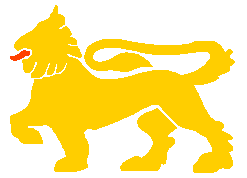 EST. 1892Collegians Football Club is seeking applications for the following coaching positions in season 2019:Senior Women’s – Premier BUnder 19 Team – Section 2Under 19 team will have a Co-coordinator to work with Under 19 coach and school teams.Collegians have a long and proud history in the VAFA. Based in Albert Park we have outstanding facilities, a great ground with the best lights in the competition, great infrastructure/resources, all year round access to our ground, a stable and vibrant committee, great medical , gym , equipment and infrastructure, and culture we are very proud of. Applications to:Rodney NancarrowCo PresidentEmail:  rnancarrow@iprimus.com.au29 Devon Street Box Hill South Vic 3128